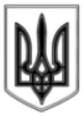 УКРАЇНАЛИСИЧАНСЬКА МІСЬКА ВІЙСЬКОВО-ЦИВІЛЬНА АДМІНІСТРАЦІЯ СЄВЄРОДОНЕЦЬКОГО РАЙОНУ ЛУГАНСЬКОЇ ОБЛАСТІРОЗПОРЯДЖЕННЯКЕРІВНИКА ЛИСИЧАНСЬКОЇ МІСЬКОЇВІЙСЬКОВО-ЦИВІЛЬНОЇ АДМІНІСТРАЦІЇ20.04.2021                      м. Лисичанськ                 	                    № 238Про створення та організацію роботи  Ради опіки та піклування у справах повнолітніх недієздатних або обмежено  дієздатних осіб та осіб, які потребують постійного стороннього доглядуЗ метою захисту особистих немайнових і майнових прав і інтересів повнолітніх недієздатних або обмежено  дієздатних осіб та осіб, які за станом здоров’я не можуть самостійно здійснювати свої права і виконувати обов’язки, на території Лисичанської територіальної громади в межах, встановлених розпорядженням Кабінету Міністрів України від 12.06.2020р. № 717-р «Про визначення адміністративних центрів та затвердження територій територіальних громад Луганської області», керуючись Цивільним кодексом України, Правилами опіки та піклування, затвердженими наказом Державного комітету України у справах сім’ї та молоді, Міністерства освіти України, Міністерства охорони здоров’я України, Міністерства праці та соціальної політики України від 26.05.1999 № 34/166/131/88, на виконання делегованих повноважень, передбачених підпунктом 4 пункту «б» частини першої статті 34 Закону України «Про місцеве самоврядування в Україні», керуючись частиною другою статті 4 Закону України «Про військово-цивільні адміністрації» зобов'язую:Створити Раду опіки та піклування у справах повнолітніх недієздатних або обмежено  дієздатних осіб та осіб, які потребують постійного стороннього догляду, та затвердити її склад (додаток 1).Затвердити Положення про Раду опіки та піклування у справах повнолітніх недієздатних або обмежено  дієздатних осіб та осіб, які потребують постійного стороннього догляду (додаток 2).Затвердити Порядок реєстрації помічника дієздатної фізичної особи, яка за станом здоров’я не може самостійно здійснювати свої права та виконувати обов’язки (додаток 3).Вважати такими, що втратили чинність:розпорядження керівника військово-цивільної адміністрації міста Лисичанськ Луганської області від 12.08.2020 № 07;розпорядження керівника військово-цивільної адміністрації міста Лисичанськ Луганської області від 19.08.2020 № 97;додаток 3 до розпорядження керівника військово-цивільної адміністрації міста Лисичанськ Луганської області від 11.01.2021 № 24.Дане розпорядження підлягає оприлюдненню.Контроль за виконанням даного розпорядження покласти на заступника керівника Лисичанської міської військово-цивільної адміністрації Євгена НАЮКА.Керівник Лисичанської міськоївійськово-цивільної адміністрації 				Олександр ЗАЇКАДодаток 1до розпорядження                                                                               керівника Лисичанської міської військово-цивільної адміністрації Сєвєродонецького району Луганської областівід 20.04.2021 №  238СКЛАДРади опіки та піклування у справах повнолітніх недієздатних або обмежено дієздатних осіб та осіб, які потребують постійного стороннього доглядуЗаступник керівника Лисичанськоїміської військово-цивільної адміністрації 			         Євген НАЮК Начальник управління соціального захисту населення 					         Олена БЄЛАНДодаток  2 до розпорядження                                                                               керівника Лисичанської міської військово-цивільної адміністрації Сєвєродонецького району Луганської областівід 20,04. 2021 № 238Положенняпро Раду опіки та піклування у справах повнолітніх недієздатних або обмежено  дієздатних осіб та осіб, які потребують постійного стороннього догляду1. Загальні положення1.1. Рада опіки та піклування у справах повнолітніх недієздатних або обмежено  дієздатних особі та осіб, які потребують постійного стороннього догляду (далі - Опікунська рада)  є консультативно-дорадчим органом, що створена розпорядженням керівника Лисичанської міської військово-цивільної адміністрації Сєвєродонецького району Луганської області (далі – Лисичанська міська ВЦА).1.2. Опікунська рада в своїй діяльності керується Цивільним кодексом України, Цивільним процесуальним кодексом України, Сімейним кодексом України, Законами України «Про психіатричну допомогу», «Про військово-цивільні адміністрації», Правилами опіки та піклування, затвердженими Наказом Державного комітету України у справах сім’ї та молоді, Міністерства освіти України, Міністерства охорони здоров’я України, Міністерства праці та соціальної політики України від 26 травня 1999 року  № 34/166/131/88, та іншими нормативними актами, що регулюють діяльність органу опіки та піклування, а також цим Положенням. 1.3. Цим Положенням визначено розмежування повноважень у прийнятті рішень, веденні справ та координації діяльності щодо опіки та піклування, захисту прав повнолітніх фізичних осіб, які потребують опіки та піклування, між структурними підрозділами ВЦА, закладами соціального захисту та охорони здоров’я. 1.4. Всі питання, що не врегульовані даним Положенням, вирішуються відповідно до вимог законодавства.2. Основні завданняЗавданнями Опікунської ради є:2.1. Розгляд та прийняття рекомендацій з питань визнання осіб недієздатними, обмеження цивільної дієздатності фізичних осіб, встановлення опіки та піклування над повнолітніми особами в разі визнання їх судом недієздатними або обмежено дієздатними, з метою соціально-правового захисту.2Продовження додатка 22.2. Захист особистих і майнових прав та інтересів повнолітніх осіб, які за станом свого здоров’я не можуть самостійно здійснювати свої права і виконувати свої обов’язки.3. Функції та права3.1 Опікунська рада відповідно до покладених завдань:а) попередньо розглядає питання щодо:   визнання особи недієздатною або обмежено дієздатною;   встановлення та припинення опіки та піклування;      влаштування недієздатних/обмежено дієздатних осіб до психоневрологічного інтернату;   надання дозволу на вчинення опікунами/піклувальниками правочинів щодо відмови від майнових прав підопічного; видання письмових зобов’язань від імені підопічного; укладання договорів, які підлягають нотаріальному посвідченню та (або) державній реєстрації, в тому числі договори щодо поділу або обміну житлового будинку, квартири;  укладання договорів щодо іншого цінного майна, на управління нерухомим майном або майном, яке потребує постійного управління, власником якого є підопічна недієздатна особа/фізична особа, дієздатність якої обмежена, на передачу нерухомого майна або майна, яке потребує постійного управління, власником якого є підопічна недієздатна особа/фізична особа, дієздатність якої обмежена, за договором в управління іншій особі;   реєстрації помічника особи, яка за станом здоров’я потребує постійної сторонньої допомоги і не здатна до самообслуговування;   зняття з реєстрації місця проживання недієздатних осіб/ фізичних осіб, дієздатність яких обмежена;б) веде облік осіб, які потребують опіки та піклування;в) здійснює нагляд за діяльністю опікунів і піклувальників;г) розглядає скарги на дії опікунів та піклувальників;д) вживає заходів щодо захисту особистих та майнових прав осіб, які перебувають під опікою (піклуванням);е) бере участь у розгляді судами спорів, пов’язаних із захистом прав  осіб, які перебувають під опікою (піклуванням); є) розглядає інші питання, які відповідно до законодавства відносяться до повноважень органу опіки та піклування.3.2. Опікунська рада має право:    з метою підготовки та розгляду пропозицій з питань соціально-правового захисту інтересів недієздатних осіб та осіб, цивільна дієздатність яких обмежена, їх опікунів (піклувальників) залучати до участі в роботі представників структурних підрозділів, органів виконавчої влади, наукових установ, громадських організацій, закладів охорони здоров’я, правоохоронних органів, юстиції, нотаріату та інших установ, організацій;3Продовження додатка 2одержувати в установленому законодавством порядку необхідну для її діяльності інформацію від структурних підрозділів, підприємств, установ та організацій;      заслуховувати на своїх засіданнях інформацію представників структурних підрозділів, органів виконавчої влади, підприємств, установ та організацій незалежно від форм власності, звіти опікунів (піклувальників) з питань захисту інтересів недієздатних осіб та осіб, цивільна дієздатність яких обмежена, а також інформацію інших осіб, які мають відношення до питання, що розглядається;   вносити в установленому порядку керівнику Лисичанської міської ВЦА пропозиції щодо вирішення проблем недієздатних осіб та осіб, цивільна дієздатність яких обмежена, їх опікунів (піклувальників);   для проведення комплексного обстеження умов проживання осіб та сімей, члени яких страждають на психічні розлади здоров’я або які потрапили в складні життєві обставини, утворювати робочу групу. До складу робочої групи залучати представників структурних підрозділів, закладу з надання психіатричної допомоги (за згодою), поліції (за згодою) та громадських організацій (за згодою);   подавати пропозиції щодо вжиття заходів до посадових осіб у разі недотримання ними законодавства про захист прав недієздатних/обмежено дієздатних осіб;   залучати до розв’язання актуальних проблем недієздатних/обмежено дієздатних осіб благодійні, громадські організації, суб’єктів підприємницької діяльності (за згодою). 4. Діяльність Опікунської ради4.1. Опікунську раду очолює голова.4.2. Персональний склад Опікунської ради затверджується керівником Лисичанської міської ВЦА. 4.3. Члени Опікунської ради працюють на громадських засадах.4.4. У разі, коли член Опікунської ради з поважних причин не може бути присутнім на засіданні, він, за попереднім погодженням з головою Опікунської ради, направляє на засідання представника з правом брати участь у голосуванні.4.5. Голова Опікунської ради:4.5.1 скликає і координує роботу Опікунської ради;4.5.2 проводить засідання, підписує протоколи засідань;4.5.3 визначає функції секретаря, інших членів Опікунської ради.4.6. У разі відсутності голови Опікунської ради його повноваження виконує  заступник голови Опікунської ради. 4.7. Секретар Опікунської ради відповідно до покладених на нього обов’язків:реєструє матеріали, які надходять до Опікунської ради;готує матеріали, необхідні для проведення засідання Опікунської ради;4Продовження додатка 2веде протокол засідання Опікунської ради;веде документацію Опікунської ради;виконує інші доручення голови Опікунської ради та повідомляє заінтересованих осіб про проведення засідання Опікунської ради;інформує голову Опікунської ради щодо питань, що стосуються роботи Опікунської ради;здійснює у межах своїх повноважень зв'язок між посадовими особами виконавчих органів військово-цивільної адміністрації, фізичними та юридичними особами з питань, що стосуються діяльності виконавчого комітету ради, як органу опіки та піклування.         У разі тимчасової відсутності секретаря Опікунської ради виконання його обов’язків покладається на члена Опікунської ради, визначеного більшістю голосів присутніх на її засіданні.4.8. Основною організаційною формою діяльності Опікунської ради є її засідання, які проводяться за потребою.         Засідання Опікунської ради є правоможним, якщо на ньому присутні не менш половини від загального складу.4.9. Рішення Опікунської ради приймається відкритим голосуванням більшістю голосів членів Опікунської ради, присутніх на засіданні. У разі рівного розподілу голосів вирішальним є голос голови Опікунської ради.4.10. Окрема думка члена Опікунської ради, який голосував проти прийняття рішення, викладається в письмовій формі і додається до рішення Опікунської ради.4.11. За потребою Опікунська рада надсилає свої рекомендації в письмовій формі відповідним установам, підприємствам, службовим особам та громадянам для вжиття заходів щодо покращення умов проживання недієздатних/обмежено дієздатних осіб, дотримання чинного законодавства про охорону їх прав та особистих інтересів.5. Розподіл повноважень5.1 Повноваження управління соціального захисту населення Лисичанської міської військово-цивільної адміністрації Сєвєродонецького району Луганської області:   ведення обліку осіб, які потребують опіки або піклування;   звернення до суду у встановленому законодавством порядку з заявою про визнання особи недієздатною або обмежено дієздатною фізичною особою;   направлення до суду подання для призначення або звільнення опікуна чи піклувальника над недієздатною або обмежено дієздатною фізичною особою;   участь у розгляді судами спорів, пов’язаних із захистом осіб, які перебувають під опікою (піклуванням).   підготовка проєктів розпоряджень керівника Лисичанської міської ВЦА про:а) влаштування недієздатних/обмежено дієздатних осіб до психоневрологічного інтернату; 5Продовження додатка 2б) надання дозволу на вчинення опікунами/піклувальниками правочинів щодо відмови від майнових прав підопічного; видання письмових зобов’язань від імені підопічного; укладання договорів, які підлягають нотаріальному посвідченню та (або) державній реєстрації, в тому числі договори щодо поділу або обміну житлового будинку, квартири;  укладання договорів щодо іншого цінного майна, на управління нерухомим майном або майном, яке потребує постійного управління, власником якого є підопічна недієздатна особа/фізична особа, дієздатність якої обмежена, на передачу нерухомого майна або майна, яке потребує постійного управління, власником якого є підопічна недієздатна особа/фізична особа, дієздатність якої обмежена, за договором в управління іншій особі;в)  реєстрацію помічника особи, яка за станом здоров’я потребує постійної сторонньої допомоги і не здатна до самообслуговування;г) зняття з реєстрації місця проживання недієздатних осіб/фізичних осіб, дієздатність яких обмежена.5.2. Управління житлово-комунального господарства Лисичанської міської військово-цивільної адміністрації Сєвєродонецького району Луганської області здійснює повноваження щодо збереження житла особи, визнаної недієздатною/обмежено дієздатною та влаштованої до відповідного закладу.5.3. Лисичанський територіальний центр соціального обслуговування (надання соціальних послуг) здійснює:- діяльність щодо забезпечення догляду, надання соціально-побутового обслуговування особам, які потребують постійного стороннього догляду;- соціальне обстеження на дому осіб, які потребують стороннього догляду, недієздатних/обмежено дієздатних осіб.5.4. Заклади охорони здоров’я здійснюють діагностичну, лікувальну, експертну діяльність щодо осіб, які потребують постійного стороннього догляду, недієздатних/обмежено дієздатних осіб.5.5. КНП «Лисичанська обласна лікарня з надання психіатричної допомоги» здійснює:- підготовку матеріалів, необхідних для визнання особи недієздатною або обмежено дієздатною, та встановлення опіки (піклування) над нею;- діагностичну, лікувальну діяльність щодо осіб, які визнані судом недієздатними або обмежено дієздатними;- тимчасове влаштування осіб, які потребують опіки (піклування).    Заступник керівника Лисичанськоїміської військово-цивільної адміністрації 			         Євген НАЮК Начальник управління соціального захисту населення 					         Олена БЄЛАНДодаток 3до розпорядження керівника Лисичанської міської військово-цивільної адміністрації Сєвєродонецького району Луганської області20.04.2021  № 238Порядокреєстрації помічника дієздатної фізичної особи,
яка за станом здоров’я не може самостійно здійснювати свої правата виконувати обов’язкиЗагальні положення1.1. Цей порядок визначає механізм реєстрації помічника дієздатної фізичної особи, яка за станом здоров’я не може самостійно здійснювати свої права та виконувати обов’язки. 1.2. Порядок розроблений відповідно до статті 78 Цивільного Кодексу України.Порядок реєстрації помічника фізичної особи2.1. Дієздатна фізична особа, яка за станом здоров’я не може самостійно здійснювати свої права та виконувати обов’язки, має право обрати собі помічника.2.2. Помічником може бути дієздатна фізична особа.2.3. Для реєстрації помічника дієздатної фізичної особи до Ради опіки та піклування у справах повнолітніх недієздатних або обмежено дієздатних осіб, та осіб, які потребують постійного стороннього догляду мешканцям територіальної громади (далі — Опікунська рада), подається:2.3.1. Фізичною особою, яка за станом здоров’я не може самостійно здійснювати свої права та виконувати обов’язки:1) заява про реєстрацію помічника;2) копія паспорту (з пред’явленням оригіналу);3) довідка лікувальної установи про неможливість особи за станом здоров'я здійснювати свої права та виконувати обов’язки;4) довідка з місця реєстрації.2.3.2. Особою, яка бажає бути помічником дієздатної фізичної особи:1) заява про надання згоди на реєстрацію помічником;2) копія паспорту (з пред’явленням оригіналу);3) довідка лікувальної установи про можливість особою за станом здоров'я виконувати обов'язки помічника;4) довідка з місця реєстрації;2Продовження додатка 35) характеристика з місця проживання (роботи).2.4. Питання реєстрації помічника дієздатної фізичної особи, яка за станом здоров’я не може самостійно здійснювати свої права та виконувати обов’язки розглядається на засіданні Опікунської ради.2.5. Секретар Опікунської ради:приймає заяви з необхідними документами;виносить заяви на розгляд Опікунської ради;за результатами розгляду заяв готує проєкт розпорядження керівника Лисичанської міської військово-цивільної адміністрації Сєвєродонецького району Луганської області (далі – керівник Лисичанської міської ВЦА) про реєстрацію помічника або повідомлення про відмову;реєструє ім'я помічника в Книзі реєстрації помічників фізичних осіб, які за станом здоров’я не можуть самостійно здійснювати свої права та виконувати обов’язки;видає помічнику копію розпорядження керівника Лисичанської міської ВЦА про реєстрацію помічника або повідомлення про відмову.Припинення повноважень помічника3.1. Повноваження помічника фізичної особи припиняються:   у разі подачі письмової заяви дієздатної фізичної особи, яка потребувала допомоги помічника, про відкликання помічника;   у разі подачі письмової заяви помічника, у зв’язку з неможливістю виконання ним обов’язків помічника;   у разі смерті дієздатної фізичної особи, що потребувала допомоги, або помічника.3.2. Про припинення повноважень помічника секретарем Опікунської ради в Книзі реєстрації помічників фізичних осіб, які за станом здоров’я не можуть самостійно здійснювати свої права та виконувати обов’язки, робиться відповідна відмітка.Заступник керівника Лисичанськоїміської військово-цивільної адміністрації 			         Євген НАЮК Начальник управління соціального захисту населення 					         Олена БЄЛАНЄвген НАЮКзаступник керівника Лисичанської міської військово-цивільної адміністрації Сєвєродонецького району Луганської області, голова Опікунської ради;Світлана ШЕНЬКАРУК начальник управління юридичної та кадрової роботи Лисичанської міської військово-цивільної адміністрації Сєвєродонецького району Луганської області, заступник голови Опікунської ради;Юлія КОНДРЮКОВАзаступник начальника  відділу адміністративного забезпечення управління соціального захисту населення Лисичанської міської військово-цивільної адміністрації Сєвєродонецького району Луганської області, секретар Опікунської ради.Члени Опікунської ради:Члени Опікунської ради:Олена БЄЛАНначальник управління соціального захисту населення Лисичанської міської військово-цивільної адміністрації Сєвєродонецького району Луганської області;Павло БУДЬОННИЙ    генеральний директор КНП «Лисичанська обласна лікарня з надання психіатричної допомоги» (за згодою);Марина ЄВДОШЕНКОначальник житлового відділу управління житлово-комунального господарства Лисичанської міської військово-цивільної адміністрації Сєвєродонецького району Луганської області;Любов ПАВЛОВА        заступник директора Лисичанського територіального центру соціального обслуговування (надання соціальних послуг);Анжеліка ПЛУЖНИК медична сестра соціальної допомоги амбулаторно-поліклінічного відділення КНП «Лисичанська обласна лікарня з надання психіатричної допомоги» (за згодою).